МИНИСТЕРСТВО СЕЛЬСКОГО ХОЗЯЙСТВА РОССИЙСКОЙ ФЕДЕРАЦИИФедеральное государственное бюджетное образовательное учреждение высшего образования «Курганская государственная сельскохозяйственная академия имени Т. С. Мальцева»(ФГБОУ ВО Курганская ГСХА)Экономический факультетКафедра Экономической безопасности, анализа и статистикиИНФОРМАЦИОННОЕ ПИСЬМО-ПРИГЛАШЕНИЕ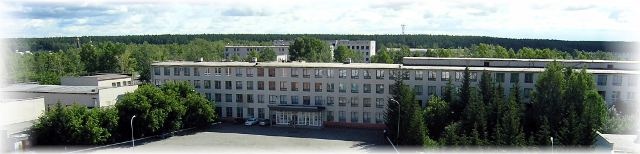 III Всероссийская заочная научно-практическая конференция«РАЗРАБОТКА СТРАТЕГИИ СОЦИАЛЬНОЙ И ЭКОНОМИЧЕСКОЙ БЕЗОПАСНОСТИ ГОСУДАРСТВА»1 февраля 2017 г.Уважаемые коллеги! Кафедра экономической безопасности, анализа и статистики Курганской государственной сельскохозяйственной академии имени Т. С. Мальцева приглашает вас принять участие в III Всероссийской заочной научно-практической конференции «Разработка стратегии социальной и экономической безопасности государства».Основные направления конференцииОбеспечение экономической безопасности аграрного региона.Анализ уровня жизни населения и социальной сферы экономики.Актуальные проблемы развития реального сектора экономики в условиях геополитических изменений.Финансы, инвестиции и инновации в системе экономической безопасности государства и организаций.Правовое обеспечение экономической безопасности.Основы экологической безопасности и охраны окружающей среды.Условия участияДля участия в конференции необходимо отправить в электронном виде до 16 января 2017 г.:заполненную и отсканированную регистрационную форму (приложение 1);статью объемом не более 5-ти страниц на адрес statistika429@mail.ru. В имени файла указывается фамилия автора (например, Иванов.doc).отсканированную квитанцию об оплате (оплата 100 р. за 1 страницу) (приложение 2).Рабочий язык конференции – русский. По материалам конференции будет издан сборник научных трудов, который будет размещен на сайте Академии www.ksaa.zaural.ru в разделе «Наука и инновации/Конференции и семинары» в марте 2017 г. Всем участникам конференции будут высланы сертификаты.Архив сборника конференции будет размещен в Научной электронной библиотеке eLibrary.ru, интегрированной с Российским индексом научного цитирования (РИНЦ).Требования к оформлению материаловФормат текста: Microsoft Word. Параметры страницы: формат А4; поля (сверху, снизу, справа, слева) – 20 мм. Межстрочный интервал полуторный. Шрифт: тип Times New Roman, размер 14. Абзацный отступ – 1,25 см, выравнивание по ширине. Обязательна расстановка переносов в рукописи статьи.В тексте допускаются рисунки и таблицы. Рисунки следует выполнять размером не менее 60х60 мм и не более 110х170 мм в формате *jpg, *bmp.Структура статьиИндекс УДК (слева)Название статьи – прописными буквами полужирным шрифтом, выравнивание по центру.Инициалы и фамилия автора (через полуторный интервал) – строчными буквами, полужирным шрифтом, выравнивание по центру. Ученая степень, звание, инициалы и фамилия научного руководителя (если статья публикуется студентом под научным руководством). Полное название организации – выравнивание по центру. Аннотация (через полуторный интервал), которая должна отражать основные положения статьи и содержать не более 500 знаков. Ключевые слова (5-10 слов).Название статьи, ФИО автора, название организации, аннотация и ключевые слова на английском языке (с сохранением параметров оформления).Основной текст статьи (через полуторный интервал).Список литературы.Пример оформления статьи представлен в приложении 3.Оргкомитет конференции оставляет за собой право отклонить статьи низкого качества и плохой редакции от включения их в сборник материалов конференции.Приложение 1Регистрационная формаПриложение 2Платёжные реквизиты для оплатыПриложение 3Организационный комитет конференцииКонтактные данныеТелефоны для справок:8-906-883-8763 – завкафедрой экономической безопасности, анализа и статистики                            Гущенская Наталья ДмитриевнаE-mail: statistika429@mail.ruСайт Курганской ГСХА им. Т. С. Мальцева: www.ksaa.zaural.ruИнформация о проведении конференции размещена на сайте www.ksaa.zaural.ruЗаранее благодарим за сотрудничество!Фамилия, имя, отчество (полностью)Должность, ученая степень, званиеКурс, факультет (для студентов)ОрганизацияНаучное направление конференцииНазвание статьиЭлектронная почта, телефонСогласие на обработку и публикацию ФГБОУ ВО Курганская ГСХА материалов конференции и персональных данных в электронном и печатном виде _________________подписьИзвещениеКассирИНН 4510008156   КПП 451001001 УФК по Курганской области (ФГБОУ ВО Курганская ГСХА л/с 20436U91050)Отделение по Курганской области Уральского главного управления Центрального банка Российской Федерации (Отделение Курган)р/с 40501810100002000002БИК 043735001     ОКВЭД 80.30.1ОГРН 1024501522748  ОКАТО 37214844000ИНН 4510008156   КПП 451001001 УФК по Курганской области (ФГБОУ ВО Курганская ГСХА л/с 20436U91050)Отделение по Курганской области Уральского главного управления Центрального банка Российской Федерации (Отделение Курган)р/с 40501810100002000002БИК 043735001     ОКВЭД 80.30.1ОГРН 1024501522748  ОКАТО 37214844000ИзвещениеКассирПлательщикАдресПлательщикАдресИзвещениеКассирКБК00000000000000000130Сумма,Руб.ИзвещениеКассирКБК 00000000000000000130. Доходы от организации и проведения выставок, ярмарок, семинаров, конференций, совещаний, симпозиумов (без НДС). С условиями приема банком суммы, указанной в платежном документе, ознакомлен и согласен«___»_____________2016 г.подпись плательщикаКБК 00000000000000000130. Доходы от организации и проведения выставок, ярмарок, семинаров, конференций, совещаний, симпозиумов (без НДС). С условиями приема банком суммы, указанной в платежном документе, ознакомлен и согласен«___»_____________2016 г.подпись плательщикаУДК 347.750ПРОГНОЗИРОВАНИЕ ОБЪЕМА ПРОДАЖИ. И. ИвановаНаучный руководитель – канд. экон. наук, доцент С.В. ПетровФГБОУ ВО «Курганская государственная сельскохозяйственная академия имени Т. С. Мальцева»Аннотация.Ключевые слова.FORECASTING SALESI.I. IvanovaScientific supervisor – candidate of economic sciences, associate professor S. V. PetrovKurgan State Agricultural Academy by T.S. MaltsevAbstract.Key words.Текст. Текст. Текст. Текст. Текст. Текст. Текст. Текст. Текст. Текст. Текст. Текст. Текст. Список литературыПредседатель:Суханова Светлана Фаилевна, проректор по научной работе, доктор с.-х. наук, профессорЧлены оргкомитета:Скиндерев Роман Владимирович, первый проректор – проректор по учебной работе, кандидат юридических наук, доцентМухина Елена Геннадьевна, декан экономического факультета, доктор экон. наук, доцентПодгорбунских Павел Ефимович, профессор кафедры менеджмента и агробизнеса, доктор экон. наук, профессорГоловина Светлана Георгиевна, профессор кафедры экономики, доктор экон. наук, профессорГущенская Наталья Дмитриевна, завкафедрой экономической безопасности, анализа и статистики, кандидат экон. наук, доцентПалий Дмитрий Викторович, доцент кафедры экономической безопасности, анализа и статистики, кандидат экон. наукЕсембекова Алия Ураловна, доцент кафедры экономической безопасности, анализа и статистики, кандидат экон. наукСтерледева Лариса Аркадьевна, доцент кафедры экономической безопасности, анализа и статистики, доцентПавлова Ирина Юрьевна, доцент кафедры экономической безопасности, анализа и статистикиАнфалова Анастасия Юрьевна, старший преподаватель кафедры экономической безопасности, анализа и статистики